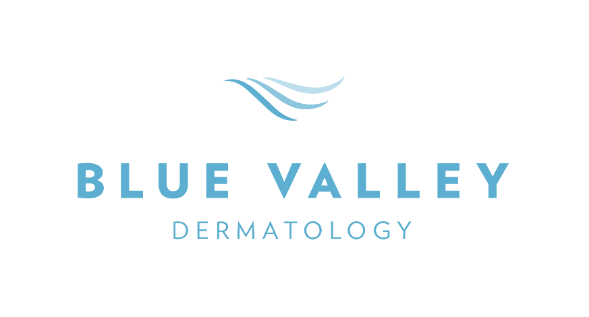 Patient Name: _____________________________________ Date of Birth: ________________Sex: M/FSSN:_________________________________   Marital Status: Married / SingleLanguage:________________________________Race/Ethnic Group:____________________________Home:______________________Work:______________________Cell:__________________________ Ok to leave detailed message?  Yes/No    Preferred Phone: Home/Work/CellEmail:_______________________________________________________________________________ Address:______________________________________________City:____________________________State:______________ Zip Code:___________________Responsible Party (if other than patient)Name:___________________________________________ Date of Birth: ________________ Sex:  M/F Relationship to patient: ________________________Phone: ______________________ Address: ________________________________________________Email: _______________________________________________________________________________Insurance Policy Holder (if other than patient)Name:___________________________________________ Date of Birth: ________________ Sex:  M/F Relationship to patient: ________________________Phone: ______________________ Address: ________________________________________________Email: _______________________________________________________________________________Emergency ContactName:___________________________________________ Phone: ______________________Relationship to patient: ________________________Insurance:As a courtesy to our patients, we will gladly file the forms necessary so that you receive the full benefits of your medical insurance coverage. We ask that you read your insurance policy to be fully aware of any limitations of the benefits provided. Know that your copay is due at time of service. If you are concerned about coverage for any of our services, please contact your insurance company prior to your visit. If your insurance company denies coverage, or we otherwise do not receive payment 60 days from filing your claim, the amount will then become due and payable by you. Remember that your coverage is a contract between you and your insurance company and/or your employer and your insurance company. Although we will make a good faith effort to assist you in obtaining your benefits, we cannot force your insurance company to pay for the services we have provided to you. It is in your best interest to understand your insurance plan and ultimately you are responsible for knowing and understanding your coverage. Any balance left after insurance benefits have been paid are the responsibility of the patient.Consent for Medical Treatment and Minor Procedures:I understand that:During the course of my visit, my doctor may recommend that a procedure be performed. Such procedures include but are not limited to: liquid nitrogen destruction (freezing), biopsies, incision and drainage, scissor snip excision, curettage (scraping), electrodessication (use of cautery/heat), and steroid injection.The risks, benefits, and alternatives to these procedures will be explained at the time of my visit, prior to my doctor performing the procedure(s). I will be allowed to ask any questions that I have.Any and all procedures are optional. I may choose to decline a procedure for any reason.Photographs may be taken of me and kept in my medical file and will not be used in any other manner without my express written consent.There is no guarantee of results as medicine is not an exact science.Some procedures may need to be performed more than once to achieve optimum results.Procedures may incur additional charges, and I am responsible for payment.If a procedure is deemed cosmetic, and therefore not covered by my insurance, my doctor will notify me of this fact and the associated charge prior to performing the procedure. I will be responsible for payment at the time of service.For more invasive procedures and certain cosmetic procedures, a separate consent may be required.Printed Name of Patient: ____________________________________________________  Signature of Patient or Responsible Party: _______________________________________Date: ____________________________________________________________________If you are not the patient, please fill out the following information:Printed Name: ____________________________________Relationship to Patient: _____________________________Address: _________________________________________Telephone: _______________________________________Assignment and Release:I authorize payments to be made directly to Blue Valley Dermatology by my insurance company. I authorize the release of any medical care information requested by my insurance company. I accept financial responsibility for all services not covered by my insurance. I have read "Consent for Medical Treatment and Minor Procedures" and I consent to routine minor procedures and medical treatment.Acknowledgment of Receipt of Notice of Privacy Practices:By signing below, I acknowledge that I have read the Blue Valley Dermatology Assignment and Release statement as well as the Notice of Privacy Practices. These statements describe how my health information may be used or disclosed in order to receive benefits. I understand that I should read it carefully. I am aware that the Notice may be changed at any time and that I may obtain a revised copy of the Notice at the Clinic location where I receive health care services. Printed Name of Patient: ____________________________________________________  Signature of Patient or Responsible Party: _______________________________________Date: ___________________________________________If you are not the patient, please fill out the following information:Printed Name: ___________________________________Relationship to Patient: ____________________________Address: _________________________________________Telephone: _______________________________________People allowed access to my medical records:Name: _______________________________Phone:________________Relationship:________________Name: _______________________________Phone: _______________ Relationship:________________Name: _______________________________Phone: _______________ Relationship:________________Medical HistoryPrimary Care Doctor: ____________________________________________Phone: __________________ Referring Medical Professional: _____________________________________ Phone: __________________Reason for today’s visit: ____________________________________________________________________Do you wear Sunscreen? 		Yes 	No If yes, what SPF? ___________ Do you tan in a tanning salon?	 Yes 	No Do you have a family history of Melanoma? 	Yes	 No If yes, which relative(s)? __________________________________________________________ Medications: (Please enter all current medications, supplements and OTC medications; include strength and dosage if known)Allergies: (Please list all allergies)Cigarette Use: (Circle one)  Never used   Former user	   Current user	No. packs per day        No. of yearsPreferred pharmacy: ___________________________________________________________________ Address _____________________________________________________   Phone#: ________________Review of Systems: Are you currently experiencing any of the following? (Please check yes or no)Past Medical History: (please circle all that apply) Skin Disease History: (please circle all that apply) Symptom Yes No Symptom Yes Yes No Problems with bleeding Active hepatitis C Problems with healing Abdominal pain Problems with scarring Bloody stool Rash Bloody urine Immunosuppression Joint aches Hay fever Muscle weakness Chest pain Neck stiffness Fever or chills Headache Night sweats Seizures Unintentional weight loss Cough Thyroid problems Shortness of breath Sore throat Wheezing Ear pain Anxiety Blurry vision Depression 